Innkalling til rådsmøte nr. 1Dato: 06.02.14Tid: 09:00 – 14:00 Sted: Utdanningsdirektoratet, møterom 4 i 1. etg.Lunsj serveres i kantinen kl. 11.Dagsorden:1.1.2014 Godkjenning av innkalling og dagsorden2.1.2014 Godkjenning av referat fra rådsmøte nr. 6/133.1.2014 Orienteringssaker4.1.2014 Høring5.1.2014 Vurdering 6.1.2014 Utviklingsredegjørelsen7.1.2014 Fylkesbesøk 20148.1.2014 Fagskoleutvalget9.1.2014 EventueltVel møtt!1.1.2014 Godkjenning av innkalling og dagsordenForslag til vedtak:	Godkjennes2.1.2014 Godkjenning av referat fra rådsmøte nr. 6/13Forslag til vedtak:	GodkjennesSakspapirer (vedlagt):- Referat fra rådsmøte nr. 6/133.1.2014 Orienteringssaker- orientering fra Udir:Publisering av nettsiden www.lærlingløftet.noNye faner for fag- og yrkesopplæring på www.skoleporten.noGjennomgående dokumentasjon – Oversendelsesbrev og høringsoppsummering (vedlagt).NIFU har publisert rapport 50-2013; «Videregående opplæring - tilstrekkelig grunnlag for arbeid og videre studier?». Tilgjengelig per link: http://www.nifu.no/publications/1083974/SRYs saksdokumenter sendes til orientering til medlemmer i rådet- deltakelser på møter og konferanserFellesmøteInvitasjoner til konferanser- flytskjema (vedlagt)4.1.2014 Høring - Forslag til læreplan i byggdrifterfaget – nytt fagUtdanningsdirektoratet sender nå på høring forslag til læreplan i det nye faget byggdrifter. Byggdrifterfaget vil høre innunder utdanningsprogrammet for bygg- og anleggsteknikk. Byggdrifterelever må ta Vg1 bygg- og anleggsteknikk i skole og så gjennomføre tre års læretid i bedrift før de kan gå opp til fagprøve. Utdanningsdirektoratet fastsetter ny læreplan som skal bli tatt i bruk høsten 2014.Sakspapirer:høringsbrev og høringsutkast (link): http://www.udir.no/Regelverk/Horinger/Saker-ute-pa-horing/Horing--forslag-til-lareplan-i-byggdrifterfaget---nytt-fag/Høringsfristen er 4. mars 2014.Forslag til vedtak:Rådet besvarer ikke denne høringen.Forslag om endringer i privatskoleloven – Innføring av midlertidig dispensasjonsbestemmelseKunnskapsdepartementet sender med dette forslag til endringer i lov om private skoler med rett til statstilskudd (privatskolelova) på høring. Her fremmes forslag om å innføre en midlertidig dispensasjonsbestemmelse i privatskoleloven om at det i særlige tilfeller kan gis godkjenning til private skoler som ikke oppfyller kravet til grunnlag i privatskoleloven.Som eksempler på skoler som vil kunne falle inn under dispensasjonsbestemmelsen vil departementet vise til enkelte private realfagsgymnas og yrkesfagskoler. Ved vurderingen av eventuelle søknader om godkjenning av yrkesfagskoler, vil departementet legge stor vekt på om søknaden støttes av vedkommende bransjeorganisasjon.Rådets arbeidsutvalg (AU) har behandlet saken, og foreslår at rådet diskuterer faglige konsekvenser av høringsforslaget. Politiske innspill tas dermed via organisasjonene.Høringsfrist er 21.02.14.Saksdokumenter:- Høringsbrev (link):http://www.regjeringen.no/upload/KD/Hoeringsdok/2014/13_6051/Hoeringsbrev_hoeringsinstanser_endringer_privatskoleloven_midlertidig_dispensasjonsbestemmelse.pdfCovernotat (vedlagt)5.1.2014 VurderingTrude Saltvedt fra vurderingsavdelingen i Udir er invitert til rådsmøtet for å innlede om vurdering, og særlig på Vg2-nivå.6.1.2014 UtviklingsredegjørelsenFørste utkast av rådets utviklingsredegjørelse ble levert før jul. Fram til 14. mars er det lagt opp til en redigeringsfase, se vedlagte framdriftsplan. Rådet bør avklare om det er punkter i utviklingsredegjørelsen det er behov for å jobbe videre med. AU foreslår at vi inkluderer nye tema om vurdering og prosjekt til fordypning i redegjørelsen. I tillegg foreslår AU at rådet blir enig om en strategi for å følge opp sakene vi har fremmet i utviklingsredegjørelsen. Vår kontaktperson fra læreplanavdelingen i Udir vil være tilstede, og er tilgjengelig for spørsmål og diskusjoner som rådet ønsker å fremme.Sakspapirer (vedlagt):rådets utviklingsredegjørelse, revidert versjonframdriftsplan7.1.2014 Fylkesbesøk 2014Rådet bør avgjøre hvor vi ønsker å reise for fylkesbesøket i 2014, samt tema. AU har behandlet saken, og foreslår Sør-Trøndelag som et aktuelt fylke fra 16.-18.09. AU ber rådet komme med innspill om tema for fylkesbesøket.8.1.2014 FagskoleutvalgetRegjeringen har satt ned et offentlig utvalg som skal se på fagskolen og skrive en NOU om dette. SRY har på utvalgsmøtet i desember innledet om deres vurderinger, og de har sendt et innspill til utvalget (se vedlegg). SRY har overfor utvalget ytret ønske om at også de faglige rådene kommer med innspill. SRY påtok seg å koordinere innspillene med Utdanningsdirektoratet. Her er det særlig relevant med innspill som er knyttet opp mot utvalgets mandat. Dette handler særlig om yrkesretting av fagskolen og opptakskriterier.De faglige rådene som ønsker det, kan behandle fagskolen på første rådsmøte i 2014 og sende innspill til Utdanningsdirektoratet. Udir vil deretter, med bakgrunn i vedtakene i rådene og i samråd med SRY, sende et nytt innspill til Fagskoleutvalget på vegne av SRY og rådene. AU har diskutert saken kort, og mener at fagskolen kan brukes som et praktisk påbygg til yrkesfag der en har mulighet for å fordype seg i faget sitt. Samtidig er det viktig å sikre at fordypningen er på nivået over fagbrev, slik at kompetanse på fagbrevnivå ikke uthules. Mesterbrev er en annen ordning som kan inkluderes på fagskolenivå. AU oppfordrer rådet til å fortsette diskusjonen på rådsmøtet. Frist for innspill er 10. februar 2014.Sakspapirer:- sammensetning og mandat for utvalget (lenke): http://www.regjeringen.no/nb/dep/kd/dep/styrer-rad-og-utvalg/utvalg-for-gjennomgang-av-fagskolene.html?id=735487- SRYs innspill (vedlagt)9.1.2014 EventueltVår saksbehandler: Benedicte Helgesen BergsengVår saksbehandler: Benedicte Helgesen BergsengVår saksbehandler: Benedicte Helgesen BergsengVår dato:10.01.2014Vårreferanse:2014/481Vår dato:10.01.2014Vårreferanse:2014/481Deres dato:Deres referanse: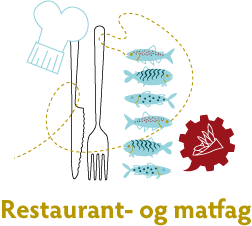 